ПЛАННедельного двигательного режима для дистанционных учебно-тренировочных занятий по мини-футболу(1 год)                                                                          тренер-преподаватель Данилкова Анна Степановна  Время проведения:  14.00ч. - 15.00ч. Тренировочные дни:  вторник, четверг, субботаАдреса для отчета:    WhatsApp  89875298141    Результаты формы контроля фиксируем в дневник тренировок. Общее время индивидуальной тренировки  60 минут. План следует выполнять три  раза в неделю (вторник, четверг, суббота), вплоть до возобновления тренировочного процесса!                                    Приложение. Комплекс упражнений с футбольным мячом.      1. Захват стопами вытянутых ног мяча с подниманием ног на 45° 2. То же, с последующим сгибанием-разгибанием стоп.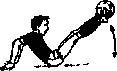 3. Доставание носком вытянутой ноги в положении лежа на спине (или в упоре сзади с согнутыми ногами) постепенно поднимаемого партнером вверх мяча.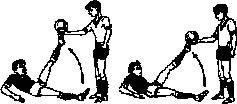 4. Повороты стоп наружу - внутрь. При этом носки ног прижимают к голеням мячи.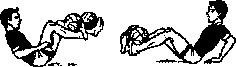 5. Сгибание и разгибание ног в коленных суставах с зажатым между стопами мячом (лежа на животе). При этом пятки касаются ягодиц.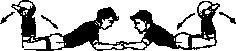 6. Прыжки вверх с зажатым между стопами мячом, стараясь коснуться коленями груди.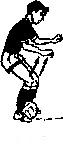 7. Бросания голенями при прыжке вверх зажатого между стопами мяча в направлении через себя - вперед.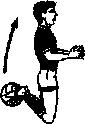 8. Сгибание ног за головой  до касания носками поверхности поля  из положения на спине с зажатыми между стопами мячом.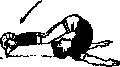 9. Пружинящие наклоны назад хватом за пятки из положения, стоя на коленях с выполнением остановки опускающегося мяча грудью. Мяч набрасывается партнером.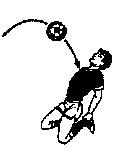 10. Лежа на животе (в руках и между ступнями ног зажаты мячи) прогнуться. 11. Одновременное поднимание ног с зажатым между стопами мячом и туловищем из положения, лежа на боку.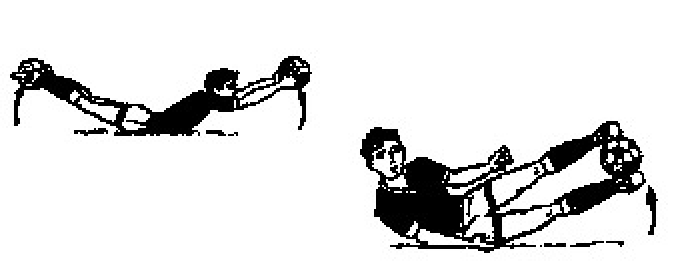 12. Пружинящие наклоны назад хватом за пятки из положения, стоя на коленях с выполнением  остановки опускающегося мяча грудью. Мяч набрасывается партнером.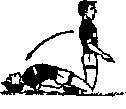 ДатаСодержание занятийДозировка (мин)Форма контроля07.04.09.04.11.04.14.04.16.04.18.04.21.04.23.04.25.04.28.04.30.04.02.05.07.05.12.05.14.05.16.05.19.05.21.05.23.05.26.0528.05.30.05. I. Подготовительная часть (разминка):  Бег на месте. СБУ - бег с высоким подниманием бедра; - бег на месте с захлестыванием голени; - выпады; - прыжки на месте вправо-влево, вперед-назад (30 сек.). ОРУ: - наклоны головы влево, вправо; - вращения в кистевых суставах; - вращения в локтевых суставах; - вращение прямых рук вперед-назад; - наклоны корпуса вперед-назад, влево - вправо; - вращение корпуса; - упражнения для укрепления голеностопа. II. Основная часть: 1. Совершенствование удара о стену с дальнейшим возвращением мяча,   удары средней и внешней частью подъема, остановки мяча, игра головой, ведение, обманные движения с обводкой. 2. Упражнения с мячом (по возможности или выборочно): -  перекаты внутренней стороной стопы от правой к левой ноге и обратно (на месте и в движении); - перекаты передней частью подошвы стопы от правой к левой ноге и обратно (на месте и в движении); -  поочерёдное касание мяча передней частью подошвы стопы правой и левой ноги на месте; -  перекат мяча подошвой стопы в движении (правой и левой ногой);   III. Заминка. Упражнения на восстановление дыхания. Ссылка на видеоматериалы:https://www.youtube.c om/watch?v=QMkyyth bd9U I. Подготовительная часть (разминка):  Бег на месте. СБУ - бег с высоким подниманием бедра; - бег на месте с захлестыванием голени; - выпады; - прыжки на месте вправо-влево, вперед-назад (30 сек.). ОРУ: - наклоны головы влево, вправо; - вращения в кистевых суставах; - вращения в локтевых суставах; - вращение прямых рук вперед-назад; - наклоны корпуса вперед-назад, влево - вправо; - вращение корпуса; - упражнения для укрепления голеностопа. II. Основная часть: Техника владения мячом: - касание мяча носком подошвы на каждый шаг; - касание мяча внутренней, внешней стороной стопы; - подошвой тянуть мяч на себя с переходом на подъем; - одной ногой катим мяч носком подошвы вправо, влево круговые движения; - движение вокруг мяча; - убрать мяч под себя; - прыжки через мяч влево, вправо, вперед-назад;III. Заминка - Лежа на спине касание рук разноименной ногой; - упражнение «березка»; упражнение «мостик».             Ссылка на видеоматериалы:- https://vse-kursy.com/read/440-uprazhneniya-dlya-domashnei-trenirovki-po-futbolu.htmlI. Подготовительная часть (разминка):  Бег на месте. СБУ - бег с высоким подниманием бедра; - бег на месте с захлестыванием голени; - выпады; - прыжки на месте вправо-влево, вперед-назад (30 сек.). ОРУ: - наклоны головы влево, вправо; - вращения в кистевых суставах; - вращения в локтевых суставах; - вращение прямых рук вперед-назад; - наклоны корпуса вперед-назад, влево - вправо; - вращение корпуса; - упражнения для укрепления голеностопа. II. Основная часть: 1. Упражнения с мячом: -перекаты мяча с ноги на ногу на месте внутренней стороной стопы; - наскоки на мяч подошвами ног левой, правой поочередно; - перекаты мяча подошвами ног справа налево и обратно. 2. Ведение мяча: - касание мяча внешней частью голеностопа, затем внутренней частью голеностопа правой ноги. - тоже самое левой ногой. 3. Изучение литературы и видео материалов по технической подготовке: Техника передвижений. Техника владения мячом: - ведение мяча (способы ведения); - виды ударов (удары ногой, головой);  - обманные движения (финты); - остановка мяча; - передача мяча (виды); - аут.III. Заминка - Ссылка на видеоматериалы:https://yandex.ru/video/preview/?filmId=18084196056646650531&text=офп%20комплекс%20упражнений%20для%20футболистов%20домашних&path=wizard&parent-I. Подготовительная часть (разминка): динамическая (комплекс ОРУ, которые выполнялись во время тренировочного процесса); - статическая растяжка (наклоны вперёд, в стороны и назад – 15 раз в каждую сторону; - складка (сидя на полу, сложить ноги вместе и вытянуть вперёд, затем коснуться руками стоп, стараясь сохранить колени прямыми) – 15 раз; - складка ноги врозь (сидя на полу, развести ноги широко в стороны, затем начать делать наклоны вперёд с вытянутыми руками, стараясь сохранить колени прямыми) – 15 раз; - лодочка (лёжа на животе, руки вытягиваем вперёд, затем отрываем верхние и нижние конечности от пола и фиксируемся на несколько секунд – 15 раз); - упражнения для укрепления голеностопа. II. Основная часть: 1. Развитие быстроты: Ведение мяча: - квадрат ведение мяча разными способами; - ведение мяча «восьмерка» - переступ через мяч левой ногой, убрать мяч внешней стороной правой ноги с уходом в право; - переступ правой, левой нагой; - разворот «зидана». 2. Развитие ловкости: - кувырок вперед, назад; - кувырок с мячом в руках; - подбросить мяч вверх кувырок, встаем и ловим мяч; - жонглирование мячом подъемом, бедром, головой;                                                                                                                       III. Заминка - Упражнение на расслабление и восстановление дыхания.                                    Ссылка на видеоматериалы:  reqid=1586331742034757-1753982069038003593040347-production-app-host-sas-web-yp-148&redircnt=1586331771.1I. Подготовительная часть (разминка): - бег на месте или с небольшим продвижением: -  прыжки на месте или со скакалкой; - подъемы на ступени - платформу (диван);  Упражнения на гибкость и общеразвивающие упражнения (ОРУ).II. Основная часть: 1. Игровые упражнения на внимательность и быстроту:                            Принятия решений  – родитель берёт два небольших предмета разного цвета (например, лист бумаги жёлтого и  красного цвета) и даёт обозначение: жёлтый – прыжок вправо (влево, вперёд, назад), красный – влево (вправо, назад, вперёд), прячет за спину, меняет предметы местами и показывает ребёнку , «наоборот» (родитель  поднимает руку вверх – ребёнок садится, опускает руку вниз – ребёнок встаёт, показывает вправо – ребёнок делает шаг влево (от родителя), показывает влево – ребёнок делает шаг вправо (от родителя)). 2. Подъём ног,  из положения лёжа – ложимся на спину, руки вдоль туловища, поднимаем вытянутые ноги до вертикального положения и медленно опускаем – 3 подхода по 10 раз (пауза между подходами 30 секунд). 3. Набивание предмета ногами, чередуя правую и левую ногу  (может быть любая мягкая игрушка небольшого размера). III. Заминка: Упражнения на гибкость и расслабление.                                                                  Ссылка на видеоматериалы:https://drive.google.com/file/d/1o7eHIu-qKYYbLhwUjokhejmPALOG73Sn/view?usp=sharingI. Подготовительная часть (разминка): - быстрая ходьба; - бег трусцой на месте;                       -  наклоны вперёд (касаясь руками пола), в стороны и назад – 5 раз в каждую сторону;               - складка (сидя на полу, сложить ноги вместе и вытянуть вперёд, затем постараться коснуться руками голеностопа, стараясь сохранить колени прямыми) – 5 раз;                                                II. Основная часть: 1. Комплекс ОРУ упражнений для развития мышц ног.                                     2. Упражнения с мячом (по возможности или выборочно): - перекаты внутренней стороной стопы от правой к левой ноге и обратно (на месте и в движении); - перекаты передней частью подошвы стопы от правой ноги к левой и обратно (на месте и в движении); -  поочерёдное касание мяча передней частью подошвы стопы правой и левой ноги на месте, по часовой и против часовой стрелки; -  перекат мяча подошвой стопы в движении (правой и левой ногой);                                                                                                        III. Заминка: Вис на перекладине, упражнения на расслабления мышц ног, рук, спины. Ссылка на видеоматериалы: https://vk.com/bpcontest?z=video-193258751_456239412%2Febeafa4156d13e4da5%2Fpl_wall_-193258751                                                                                                                                                               I. Подготовительная часть (разминка): ОРУ без мяча и с мячом. - мелкий семенящий бег; Бег на месте с высоким подниманием бедра. Бег на месте с захлестыванием голени. Приставные шаги  вправо. Прыжки на месте вправо-влево, вперед-назад.  ОРУ: - наклоны головы влево, вправо;  - вращения в кистевых суставах;  - вращения в локтевых суставах;  - вращение прямых рук вперед-назад; - наклоны корпуса вперед-назад, влево-вправо; - вращение корпуса; - в барьерном шаге наклоны вперед, назад, в сторону; - выпады на правую и левую ноги;- вращения в коленных суставах; - вращения в голеностопных суставах. II. Основная часть: Комплекс упражнений с футбольным мячом. 1. Захват стопами вытянутых ног мяча с подниманием ног на 45°. 2. То же, с последующим сгибанием-разгибанием стоп. 3. Доставание носком вытянутой ноги в положении лежа на спине (или в упоре сзади с согнутыми ногами) постепенно поднимаемого партнером вверх мяча.4. Повороты стоп наружу - внутрь. При этом носки ног прижимают к голеням мячи.                               5. Сгибание и разгибание ног в коленных суставах с зажатым между стопами мячом (лежа на животе). При этом пятки касаются ягодиц. 6. Прыжки вверх с зажатым между стопами мячом, стараясь коснуться коленями груди. 7. Бросания голенями при прыжке вверх зажатого между стопами мяча в направлении через себя - вперед. 8. Сгибание ног за головой  до касания носками поверхности поля  из положения  на спине с зажатыми между стопами мячом. 9. Пружинящие наклоны назад хватом за пятки из положения, стоя на коленях с выполнением остановки опускающегося мяча грудью. Мяч набрасывается партнером. 10. Лежа на животе (в руках и между ступнями ног зажаты мячи) прогнуться.        11. Одновременное поднимание ног с зажатым между стопами мячом и туловищем из положения, лежа на боку. 12. Пружинящие наклоны назад хватом за пятки из положения, стоя на коленях с выполнением  остановки опускающегося мяча грудью. Мяч набрасывается партнером. Смотреть: приложение.                                                                                             III. Заключительная часть: Упражнение на расслабление  и восстановление дыхания. Ссылка на видеоматериалы: https://drive.google.com/open?id=1p1xLLWrkTF2y8-IRQKjgVahb0l7qXTQy 10 минут45 минут5 минут10 минут45 минут5 минут10минут40 минут10 минут10минут45 минут5 минут10минут40 минут10 минут40 минут10 минут10 минут40 минут10 минутПланка -  30 секунд.Отжимания – 30 секунд.Выполняем ежедневноВсем здоровья и приподнятого настроения друзья!По возможности снять фото занятий.Пресс -  30 секунд.Отжимания – 1 минута.Выполняем ежедневноОптимизма!Скакалка – 1 минута Приседания – 1 минута.Выполняем ежедневноПо возможности снять  фото занятий.Скалолаз  - подтягивание левого и правого колена к груди, из упора лёжа – 1 минутаПриседания – 1 минута.Выполняем ежедневноУспехов!По возможности снять видео и фото занятий.14.05.Тестирование.Скакалка – 1 минута. Приседания – 1 минута.Пресс – 30 секунд.Набивание предмета ногами, чередуя правую и левую ногу.                   Видео.На рекорд.Удачи ВСЕМ!Подъём ног,  из положения, лёжа – 3х10разПланка на прямых руках с поочередным касанием плеча - 15 секунд (пауза между подходами 30 секунд).Выполняем ежедневноПросмотр матча ЧМ-2018 г. по футболу              Россия -  Шотландия.28.05. тестированиеВидеоПодъём ног,  из положения, лёжа – 3х10разПланка на прямых руках с поочередным касанием плеча - 15 секунд (пауза между подходами 30 секунд).                                              По возможности снять видео и  фото занятий.                     